revised Draft agendaprepared by the Office of the UnionDisclaimer:  this document does not represent UPOV policies or guidance	Opening of the session	Adoption of the agenda	Report on developments in UPOV including relevant matters discussed in the last sessions of the Administrative and Legal Committee, the Consultative Committee and the Council (document TC/54/10)	Progress reports on the work of the Technical Working Parties, including the Working Group on Biochemical and Molecular Techniques, and DNA-Profiling in Particular (BMT) (documents BMT/16/29, BMT/17/25, TWA/46/10, TWA/47/7, TWC/35/21, TWC/36/15, TWF/48/13, TWO/50/14, TWV/51/16, TWV/52/20 and oral reports by the Chairpersons)	Matters arising from the Technical Working Parties (document TC/54/3)	TGP documents (document TC/54/5 Rev.)Revision of TGP documents TGP/5:	Experience and Cooperation in DUS TestingRevision of TGP/5:  Section 1/2:  Model administrative agreement for international cooperation in the testing of varieties (documents TC/54/5 Rev. and TGP/5 Section 1/3 Draft 2)TGP/7:	Development of Test Guidelines (document TGP/7/6 Draft 2)Revision of document TGP/7:  Duration of DUS tests (document TC/54/14)Revision of document TGP/7:  Characteristics which only apply to certain varieties (document TC/54/15)Revision of document TGP/7:  Procedure for the adoption of Test Guidelines by correspondence (document TC/54/16)TGP/8:	Trial Design and Techniques Used in the Examination of Distinctness, Uniformity and StabilityRevision of document TGP/8:  Part II:  Selected Techniques Used in DUS Examination, Section 9: the Combined-Over-Years Uniformity Criterion (COYU) (document TC/54/17)Revision of document TGP/8:  Part II:  Selected Techniques Used in DUS Examination, New Section: Data Processing for the Assessment of Distinctness and for Producing Variety Descriptions (document TC/54/18)Revision of document TGP/8:  Part II:  Selected Techniques Used in DUS Examination, Section 8:  The method of uniformity assessment on the basis of off-types:  sub-section 8.1.7:  Method for more than one single test (year) (document TC/54/19)TGP/10:	Examining UniformityRevision of document TGP/10: New section: Assessing Uniformity by Off-Types on the Basis of More than One Growing Cycle or on the Basis of Sub-Samples (document TC/54/20)TGP/14:	Glossary of Terms Used in UPOV DocumentsRevision of document TGP/14:  Section 2:  Botanical Terms, Subsection 2. Shapes and Structures:  Illustrations for shape and ratio characteristics (document TC/54/21)Revision of document TGP/14:  Section 2:  Botanical Terms, Subsection 3:  Color:  Annex (document TC/54/22)TGP/15:	Guidance on the Use of Biochemical and Molecular Markers in the Examination of Distinctness, Uniformity and Stability (DUS) (document TGP/15/2 Draft 1)Revision of document TGP/15 (document TC/54/23)	Cooperation in examination (document TC/54/25)	Approaches for obtaining plant material from breeders and on deciding on varieties whose existence is a matter of common knowledge (document TC/54/26)	Information and databases(a)	UPOV information databases (document TC/54/6)(b)	Electronic application form (document TC/54/7)(c)	Exchange and use of software and equipment (document TC/54/8)(d)	Variety description databases (document TC/54/9)	Number of growing cycles (document TC/54/27)	Matters concerning variety descriptions (document TC/54/28)	Development of calculated thresholds for excluding varieties of common knowledge from the second growing cycle when COYD is used (document TC/54/29)	Statistical methods for visually observed characteristics (document TC/54/30)	Molecular techniques (documents TC/54/11 and TC/54/11 Add.)	Discussion on:(a)	Minimum distance between varieties(b)	Increasing participation of new members of the Union in the work of the TC and TWPs (including the provision of training on using UPOV tools to new members of the Union)	Variety denominations (document TC/54/12)	Preparatory workshops (document TC/54/13)	List of genera and species for which authorities have practical experience in the examination of distinctness, uniformity and stability (document TC/54/4)	Test Guidelines (document TC/54/2 Rev.)	Program for the fifty-fifth session	Adoption of the report (if time permits)	Closing of the session[End of document]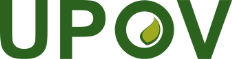 EInternational Union for the Protection of New Varieties of PlantsTechnical CommitteeFifty-Fourth Session
Geneva, October 29 and 30, 2018TC/54/1 Rev.Original:  EnglishDate:  October 24, 2018